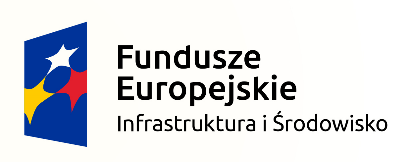 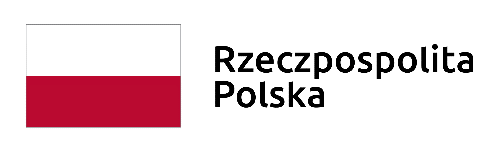 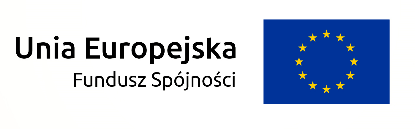 Załącznik nr 3 do SWZZnak sprawy: KS.271.2.19.2023Numer ogłoszenia w BZP: 2023/BZP 00415501/01Wykonawca:…………………………………………………………………………(pełna nazwa/firma, adres, w zależności od podmiotu: NIP/PESEL, KRS/CEiDG)Oświadczenie wykonawcy składane na podstawie art. 125 ust. 1 ustawy PzpDOTYCZĄCE SPEŁNIANIA WARUNKÓW UDZIAŁU W POSTĘPOWANIU 
Na potrzeby postępowania o udzielenie zamówienia publicznego pn. Doposażenie i wyniesienie przejść dla pieszych na terenie Raciąża realizowane w ramach projektu pn.: „Bezpieczny pieszy - doposażenie i wyniesienie przejść dla pieszych na terenie Raciąża oraz doposażenie Szkoły Podstawowej im. Stanisława Konarskiego w zakresie edukacji komunikacyjnej”(2), prowadzonego przez Gminę Miasto Raciąż oświadczam, co następuje:INFORMACJA DOTYCZĄCA WYKONAWCY:Oświadczam, że spełniam warunki udziału w postępowaniu określone przez zamawiającego w ogłoszeniu o zamówieniu i specyfikacji warunków zamówienia (pkt. VIb SWZ) INFORMACJA W ZWIĄZKU Z POLEGANIEM NA ZASOBACH INNYCH PODMIOTÓW: Oświadczam, że w celu wykazania spełniania warunków udziału w postępowaniu, określonych przez zamawiającego w ogłoszeniu o zamówieniu i specyfikacji warunków zamówienia (pkt. VIb SWZ), polegam na zasobach następującego/ych podmiotu/ów: …………………………………………………………………………………………w następującym zakresie:……………………………………………………………………………………………………… (wskazać podmiot i określić odpowiedni zakres dla wskazanego podmiotu). OŚWIADCZENIE DOTYCZĄCE PODANYCH INFORMACJI:Oświadczam, że wszystkie informacje podane w powyższych oświadczeniach są aktualne 
i zgodne z prawdą oraz zostały przedstawione z pełną świadomością konsekwencji wprowadzenia zamawiającego w błąd przy przedstawianiu informacji.							…………………………………………(kwalifikowany podpis elektroniczny, zaufany lub osobisty)